January 23, 2013Hello Parents/Guardians,My name is Sheryl Smith, and I am the student teacher for your child’s theater class with Mrs. Shreves.  I’m currently a senior Theater/Secondary English Education major at Albright College, and I am thrilled to be working here at Reading High!I will be in the classroom with your students until mid-March, and I am very excited for the opportunity to get to work with these talented students and teach them all that I know about theater arts!  Over the past four years at Albright College, I have engaged in many performances with my school’s theater troupe, as well as run the troupe itself as acting president. I look forward to being able to pass on all the lessons that I’ve learned through my own experiences to your child. I look forward to getting to know you and your child and to be a part of his/her educational experience.  I’m excited to jump into the classroom and begin this journey, but please don’t hesitate to let me know if you have any questions along the way!Sincerely,
Sheryl Smith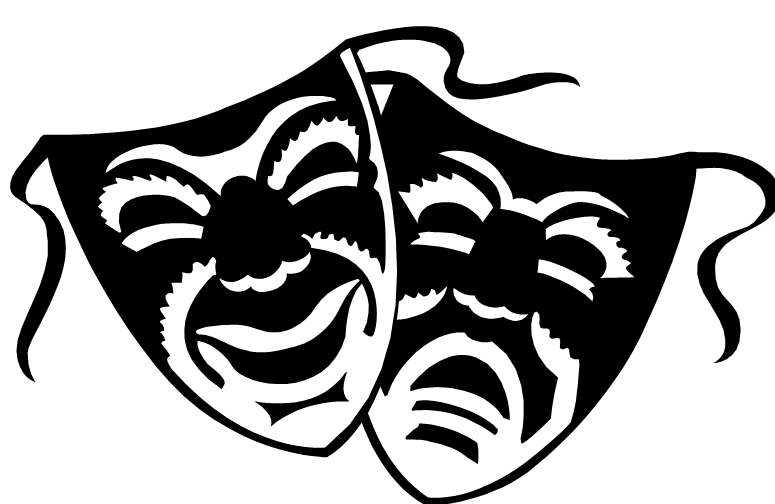 